Richard Du Pont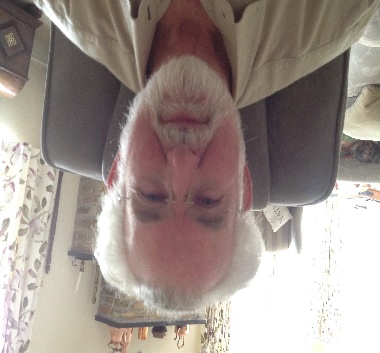 Mapletree 1 Chittleburn CloseBrixtonPlymouth PL8 2FL 01752 880122 richarddupont@btinternet.comAlthough only recently moved to Brixton, I have lived in two villages, one in Surrey where I was a Parish Councillor for 5 years and another in Worcestershire where I was a Parish Councillor for 12 years and a District Councillor for 9 years. So I have a lot of experience dealing with people and their problems.I also have been self-employed for 18 years and with my own business for 20 years.I have always felt one should contribute to the community one lives in, and this is my way of doing it. I hope my experience in local government and business will be of use to the people of Brixton.